      							                           Приложение 2к Административному регламенту отдела
архитектуры и капитального строительства
администрации городского округагород Шахуньяна предоставление муниципальной услуги
«Присвоение, изменение и аннулирование адресов
объектам недвижимости, расположенным на
территории городского округа город Шахунья
Нижегородской области»Блок-схема предоставления муниципальной услуги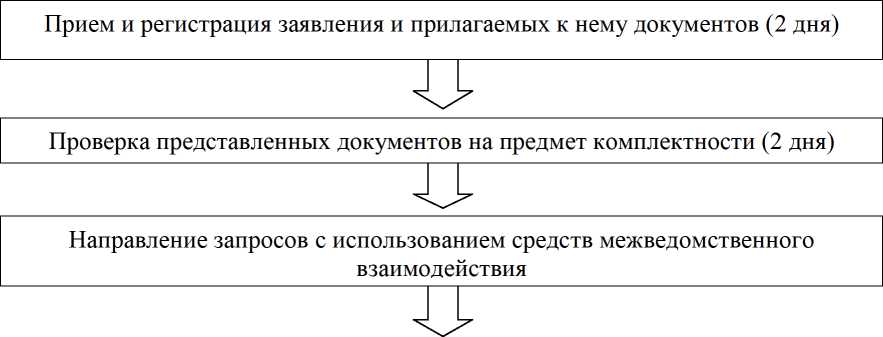 Проверка представленных документов на предмет наличия оснований к отказу
(2 дня)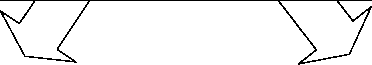 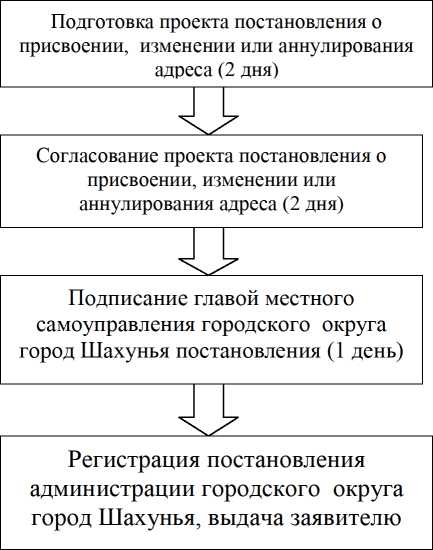 